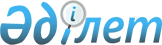 Об изменениях в административно-территориальном устройстве Костанайской областиПостановление акимата Костанайской области от 19 июля 2012 года № 2 и Решение маслихата Костанайской области от 19 июля 2012 года № 59. Зарегистрировано Департаментом юстиции Костанайской области 7 августа 2012 года № 3821

      Сноска. По всему тексту на государственном языке слова "селолық", "селоcы", "селоларын" заменены соответственно словами "ауылдық", "ауылы", "ауылдарын", текст на русском языке не меняется - постановлением акимата Костанайской области от 04.07.2014 № 9 и решением маслихата Костанайской области от 04.07.2014 № 297 (вводится в действие по истечении десяти календарных дней после дня его первого официального опубликования).      В соответствии со статьей 11 Закона Республики Казахстан от 8 декабря 1993 года "Об административно-территориальном устройстве Республики Казахстан" и с учетом мнения районных представительных и исполнительных органов акимат Костанайской области ПОСТАНОВЛЯЕТ и Костанайский областной маслихат РЕШИЛ:



      1. передать в административное подчинение следующие населенные пункты с территорией в пределах их землепользования:



      Жаилминскому сельскому округу Камыстинского района село Пушкино Камыстинского района,



      Белинскому сельскому округу Тарановского района село Смайловка Тарановского района,



      Узункольскому сельскому округу Узункольского района село Узунколь Узункольского района, определив его центром округа,



      Каиндинскому сельскому округу города Аркалык село Алуа города Аркалык.



      2. Образовать Уштогайский сельский округ Амангельдинского района, определив центром округа село Уштогай.



      3. Настоящее постановление и решение вводится в действие по истечении десяти календарных дней после дня его превого официального опубликования.
					© 2012. РГП на ПХВ «Институт законодательства и правовой информации Республики Казахстан» Министерства юстиции Республики Казахстан
				Аким Костанайской области

___________ Н. СадуакасовПредседатель сессии

_________ Р. БектургановаСекретарь Костанайского

областного маслихата

_____________ С. Ещанов